Les microbes utiles à l’humain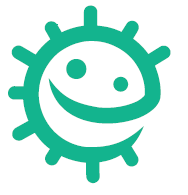 Course des levures : résultatsDocument de travail élève 1 (DTE1)Consigne : Suivre les instructions de la recette pour la course des levures.Mes résultats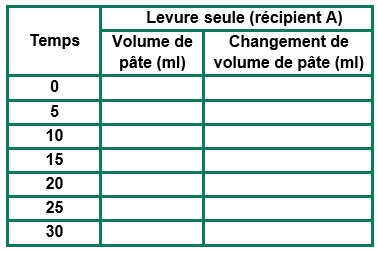 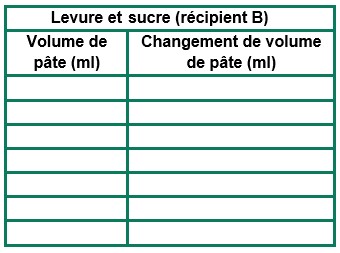 Mes conclusionsQu’est ce qui fait lever la pâte dans le récipient ? 
 …………………………………………………………………………………………..…………Comment appelle-t-on ce processus ?
…………………………………………………………………………………………..…………Observe les 2 récipients. Dans lequel la pâte est-elle le plus montée ? Formule une hypothèse pour expliquer la différence de hauteur.…………………………………………………………………………………………..…………Connais-tu d’autres aliments obtenus grâce à une transformation par des microorganismes ?……………………………………………………………………………………………………..Le savais-tu ?Un adulte moyen transporte environ 2 kg de microbes utiles dans le tube digestif – le poids de 2 paquets de sucre ! Fait étonnantIl y a plusieurs milliers de milliards de bactéries utiles dans un tube digestif humain. Ils nous aident à digérer et nous protègent.